Thank you for your business!Sales OrderSales OrderSales OrderDate: Invoice #: TOSHIP TOItem #DescriptionUnit PriceQuantityLine TotalTotalTotalTotalTotal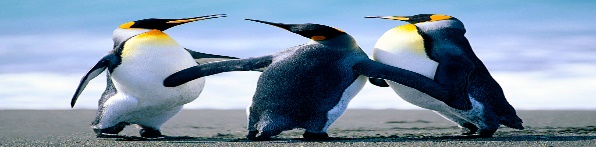 